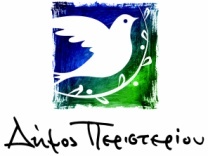                                                                                       Περιστέρι    6 / 10 / 2017ΕΛΛΗΝΙΚΗ  ΔΗΜΟΚΡΑΤΙΑ                                                         Αριθ. Πρωτ. oικ.:  39244         ΝΟΜΟΣ  ΑΤΤΙΚΗΣ                                  ΔΗΜΟΣ  ΠΕΡΙΣΤΕΡΙΟΥ                                                        	Δ/ΝΣΗ  ΔΙΟΙΚΗΤΙΚΩΝ  ΥΠΗΡΕΣΙΩΝ                                          Πρόσκληση για ΤΜΗΜΑ ΥΠΟΣΤΗΡΙΞΗΣ ΠΟΛΙΤΙΚΩΝ ΟΡΓΑΝΩΝ                  σύγκληση Συνεδρίασης (19η )Ταχ. Διεύθυνση: Πλ. ΔημοκρατίαςΤαχ. Κώδικας: 12134                                                            Προς Τηλ. 210 - 5701190                                                              Τον Δήμαρχο, τους                                                                                       Δημοτικούς Συμβούλους & τους                                                                                  Προέδρους των Δημοτ. Κοινοτήτων       Σύμφωνα  με τις  διατάξεις των άρθρων  65 – 69 του Ν. 3852/ 2010  έχω  την  τιμή να σας καλέσω σε συνεδρίαση του Δ.Σ την  12-10-2017  ημέρα: ΠΕΜΠΤΗ  και ώρα: 17:00’ στην αίθουσα συνεδριάσεων του Δημοτικού Συμβουλίου στο κτίριο της Ξυλοτεχνίας επί της οδού Δημοσθένους 11 & Παρασκευοπούλου με τα εξής θέματα ημερήσιας διάταξης:Έγκριση αναμορφώσεων προϋπολογισμού του Δήμου, έτους 2017. (Οικονομική Επιτροπή)Έγκριση πίστωσης και κατανομή ποσού 70.000 € για έκτακτη επιχορήγηση των σχολικών επιτροπών του Δήμου μας. (Αντ/χος κ. Θεοδωράκος Αναστ.)Έγκριση πίστωσης για την πραγματοποίηση εκδηλώσεων του εορτασμού της «Εθνικής Επετείου της 28ης Οκτωβρίου 1940». (Αντ/χος κ.λ Σταυρούλιας Αλ.)Λήψη απόφασης για κυκλοφοριακές ρυθμίσεις στην 1η Δημοτική Κοινότητα. (Επιτροπή Ποιότητας Ζωής) Λήψη απόφασης για κυκλοφοριακές ρυθμίσεις στην 2η Δημοτική Κοινότητα. (Επιτροπή Ποιότητας Ζωής) Λήψη απόφασης για κυκλοφοριακές ρυθμίσεις στην 3η Δημοτική Κοινότητα. (Επιτροπή Ποιότητας Ζωής) Λήψη απόφασης για τον καθορισμό χώρων για προβολή υπαίθριων διαφημίσεων στα διοικητικά όρια του Δήμου μας. (Επιτροπή Ποιότητας Ζωής)Λήψη απόφασης επί αιτήματος του κ. Κλάδη Τραβαντζή Διονυσίου για μετατόπιση του περιπτέρου του από την συμβολή των οδών Λούβαρη & Οικονομίδου σε νέα θέση επί των οδών Λούβαρη & Πάροδο Λεωφόρου Κηφισού. (Επιτροπή Ποιότητας Ζωής)Έγκριση της τριμηνιαίας έκθεσης εκτέλεσης του προϋπολογισμού του Ν.Π.Δ.Δ. «Οργανισμός Προσχολικής Αγωγής Αθλητισμού και Πρόνοιας (ΟΠΑΑΠ)» Δήμου Περιστερίου, B’ τριμήνου οικονομικού έτους 2017. (Πρ. κα Κορόγιαννη Πολ.)Λήψη απόφασης για ορισμό Ορκωτών Λογιστών και καθορισμό του ύψους της αμοιβής τους για τον τακτικό και διαχειριστικό έλεγχο της ΔΕΠΑΔΠ χρήσης 2017. (Πρόεδρος κ. Καλλιάφας Αν.)Έγκριση πρακτικής άσκησης σπουδαστών από Δημόσιο ΙΕΚ. (Αντ/χος κ. Λύκος Π.)Ανάκληση της αριθμ. 241/17 απόφασης του Δημοτικού Συμβουλίου για την προμήθεια τροφίμων, με ανοικτό διεθνή διαγωνισμό, για τις ανάγκες του Δήμου και του Ν.Π.Δ.Δ «Ο.Π.Α.Α.Π», οικονομικών ετών 2018-2019. (Αντ/χος κ. Λύκος Π.)Έγκριση διενέργειας δαπάνης για την προμήθεια τροφίμων, με ανοικτό διαγωνισμό άνω των ορίων,  για τις ανάγκες του Δήμου και του Νομικού του Προσώπου «Ο.Π.Α.Α.Π», οικονομικού έτους  2018. (Αντ/χος κ. Λύκος Π.)Συμπλήρωση της υπ’ αριθ. 269/14-9-2017 (ΑΔΑ:73Υ3ΩΞ2-Ο1Ω) απόφασης του Δημοτικού Συμβουλίου που αφορά στην έγκριση σύναψης προγραμματικής σύμβασης μεταξύ της Περιφέρειας Αττικής και του Δήμου Περιστερίου για το έργο «ΕΓΚΑΤΑΣΤΑΣΗ ΣΥΝΘΕΤΙΚΟΥ ΧΛΟΟΤΑΠΗΤΑ ΣΤΟ ΓΗΠΕΔΟ ΠΟΔΟΣΦΑΙΡΟΥ ΗΦΑΙΣΤΟΥ ΠΕΡΙΣΤΕΡΙΟΥ», με συμμετοχή του Οργανισμού Προσχολικής Αγωγής Αθλητισμού και Πρόνοιας (Ο.Π.Α.Α.Π.) (Αντ/χος κ. Λύκος Π.)Έγκριση πρωτοκόλλων παραλαβής υπηρεσιών, της Δ/νσης Διοικητικών Υπηρεσιών, σύμφωνα με το άρθρο 219 του Ν. 4412/2016.  (Αντ/χος κ. Λύκος Π.)Έγκριση Πρωτοκόλλου Προσωρινής και Οριστικής Παραλαβής του έργου «ΚΑΤΑΣΚΕΥΗ ΜΕΤΑΛΛΙΚΟΥ ΣΤΕΓΑΣΤΡΟΥ (ΚΕΡΚΙΔΩΝ ΓΗΠΕΔΟΥ ΑΤΡΟΜΗΤΟΥ – ΟΔΟΣ ΓΙΑΝΝΙΤΣΩΝ) ΣΤΟ ΔΗΜΟ ΠΕΡΙΣΤΕΡΙΟΥ». (Αντ/χος κ. Λύκος Π.)Έγκριση Πρωτοκόλλου Προσωρινής και Οριστικής Παραλαβής του έργου «ΠΛΑΚΟΤΡΩΣΕΙΣ/15». (Αντ/χος κ. Λύκος Π.)Έγκριση Πρωτοκόλλου Οριστικής Παραλαβής του έργου «ΣΥΝΔΕΣΕΙΣ ΑΓΩΓΩΝ ΑΚΑΘΑΡΤΩΝ/14». (Αντ/χος κ. Λύκος Π.)Έγκριση Πρωτοκόλλου Οριστικής Παραλαβής του έργου «ΑΝΑΠΛΑΣΗ ΕΛΕΥΘΕΡΩΝ ΧΩΡΩΝ ΠΕΡΙΟΧΗΣ ΧΩΡΑΦΑΣ ΜΕ ΒΙΟΚΛΙΜΑΤΙΚΟ ΣΧΕΔΙΑΣΜΟ». (Αντ/χος κ. Λύκος Π.)Σύσταση Επιτροπής για την Προσωρινή παραλαβή του έργου «ΣΥΝΤΗΡΗΣΗ ΑΣΦΑΛΤΙΚΩΝ ΤΑΠΗΤΩΝ 2ης & 3ης ΔΗΜΟΤΙΚΗΣ ΚΟΙΝΟΤΗΤΑΣ /16». (Αντ/χος κ. Λύκος Π.)Σύσταση Επιτροπής για την Οριστική παραλαβή του έργου «ΕΠΕΙΓΟΥΣΕΣ ΕΡΓΑΣΙΕΣ ΑΠΟΚΑΤΑΣΤΑΣΗΣ ΖΗΜΙΩΝ ΔΗΜΟΥ ΠΕΡΙΣΤΕΡΙΟΥ». (Αντ/χος κ. Λύκος Π.)Έγκριση του 1ου Α.Π.Ε. του έργου: «ΕΠΕΙΓΟΥΣΑ ΔΙΑΜΟΡΦΩΣΗ ΟΔΟΥ ΠΗΛΕΩΣ ΑΠΟ ΘΕΤΙΔΟΣ ΕΩΣ ΑΜΦΙΤΡΙΤΗΣ ΣΕ ΠΕΖΟΔΡΟΜΟ». (Αντ/χος κ. Λύκος Π.)Έγκριση 1ου Α.Π. και 1ου Π.Κ.Τ.Ν.Μ.Ε. του έργου «ΣΥΝΤΗΡΗΣΗ ΣΧΟΛΕΙΩΝ/17». (Αντ/χος κ. Θεοδωράκος Αν.)Ορισμός μελών στις επιτροπές «Παρακολούθησης και Παραλαβής Προμηθειών» και «Παραλαβής Υπηρεσιών». (Αντ/χος κ. Λύκος Π.)Λήψη αποφάσεων για διακοπή λειτουργίας ανελκυστήρων σε Δήμους. (Αντ/χος κ. Λύκος Π.) Έγκριση καταστροφής παλαιού εξοπλισμού. (Αντ/χος κα Τσιώτα Μ.)Λήψη απόφασης για την δωρεά ενός (1) αμαξιδίου στα πλαίσια της δράσης  «ΑΝΑΚΥΚΛΩΝΩ ΚΑΠΑΚΙΑ βοηθάω κινούμαι». (Αντ/χος κα Τσιώτα Μ.)Έγκριση πρωτοκόλλων παραλαβής υπηρεσιών της Δ/νσης Περιβάλλοντος & Ποιότητας Ζωής/Τμήμα Διαχείρισης πρασίνου και παιδικών χαρών, σύμφωνα με το άρθρο 219 του Ν. 4412/16. (Αντ/χος κα Τσιώτα Μ.)Έγκριση πρωτοκόλλου παραλαβής υπηρεσιών για τη «ΣΥΝΤΗΡΗΣΗ & ΕΠΙΣΚΕΥΗ ΚΤΙΡΙΟΥ ΑΚΙΝΗΤΟΥ ΤΟΥ ΔΗΜΟΥ». (Αντ/χος κ. Ποθητός Κ.)Έγκριση πρωτοκόλλου παραλαβής υπηρεσιών για τη «ΣΥΝΤΗΡΗΣΗ & ΕΠΙΣΚΕΥΗ ΕΟΡΤΑΣΤΙΚΟΥ ΣΤΟΛΙΣΜΟΥ & ΦΩΤΑΓΩΓΗΣΕΩΝ». (Αντ/χος κ. Ποθητός Κ.)Έγκριση πρωτοκόλλων παραλαβής υπηρεσιών, σύμφωνα με το άρθρο 219 του Ν. 4412/2016, του Τμήματος Συντήρησης και Αυτεπιστασίας της Δ/νσης Τεχνικών Υπηρεσιών. (Αντ/χος κ. Ποθητός Κ.)Έγκριση πρωτοκόλλων παραλαβής προμηθειών, σύμφωνα με το άρθρο 219 του Ν. 4412/2016, του Τμήματος Μελετών & Εκτέλεσης Ηλεκτρομηχανολογικών Έργων της Δ/νσης Τεχνικών Υπηρεσιών.  (Αντ/χος κ. Ποθητός Κ.)Έγκριση δαπανών μέσω πάγιας προκαταβολής. (Αντ/χος κ. Ποθητός Κ.)Χορήγηση ΑΔΕΙΑΣ ΛΕΙΤΟΥΡΓΙΑΣ ΕΠΙΧΕΙΡΗΣΗΣ ΠΡΟΣΦΟΡΑΣ ΥΠΗΡΕΣΙΩΝ ΔΙΑΔΥΚΤΥΟΥ για είκοσι (20) Ηλεκτρονικούς Υπολογιστές εντός του καταστήματος υγειονομικού ενδιαφέροντος «ΚΑΦΕΤΕΡΙΑ» σε ισόγειο χώρο, επί της οδού Κουντουριώτου 28, ιδιοκτησίας του κ. ΜΥΛΩΝΑΚΗ ΠΑΝΑΓΙΩΤΗ. (Αντ/χος κ. Θεοδωράκος Αναστ.)Λήψη απόφασης για την διαγραφή οφειλών από Χρηματικούς Καταλόγους. (Αντ/χος κ. Θεοδωράκος Αν.)ΚΟΙΝΟΠΟΙΗΣΗ                                                                                    Ο ΠΡΟΕΔΡΟΣΓενικό Γραμματέα                                                                ΤΟΥ ΔΗΜΟΤΙΚΟΥ ΣΥΜΒΟΥΛΙΟΥΔ/ντές, Πρ/νουςΝομική ΥπηρεσίαΓρ. ΤύπουΤοπικό τύπο                                                                                          ΒΑΣΙΛΕΙΟΣ  ΛΩΛΟΣ               